PENERAPAN MEDIA PEMBELAJARAN MATEMATIKA PAPAN MUSI UNTUK MENINGKATKAN HASIL BELAJAR SISWA PADA MATERI KPK DAN FPB DI KELAS V SD NEGERI 064986 MEDAN AMPLASSKRIPSIOleh:LISA FEBRIYANTI SIREGARNPM. 181434204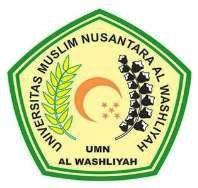 PROGRAM STUDI PENDIDIKAN GURU SEKOLAH DASARFAKULTAS KEGURUAN DAN ILMU PENDIDIKANUNIVERSITAS MUSLIM NUSANTARA AL-WASHLIYAHMEDAN2022